 EBA Lager Onderwijs – academiejaar 2022-2023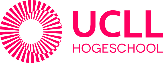 Beste mentor, beste samen-opleiderFijn dat je de begeleiding van jouw student zo ter harte neemt!Met dit evaluatiedocument willen we jouw kijk op je stagiair(e) helder in beeld krijgen. Jouw bijdrage in de beeldvorming van onze student is immers erg belangrijk om te kunnen oordelen over haar/zijn praktijk. Mogen we je daarom vragen om het document achteraan zo concreet mogelijk in te vullen. In deze bundel vind je de nodige kaders om je student te kunnen plaatsen in het geheel van de opleiding leraar lager onderwijs. In het beheersingsniveau van elk opleidingsjaar wordt beschreven wat we verwachten van een student voor elk aspect van het leraar zijn: Niet alleen een inhoudelijk expert, maar ook een sterke begeleider van kinderen wanneer zij leren, niet alleen iemand die zicht heeft op zijn sterktes en zwaktes, maar ook iemand die weet wat leeft in de wereld... Maar bovenal en daarom steeds centraal: iemand die zelf verantwoordelijkheid opneemt voor zijn praktijk, die initiatief neemt, open en onderzoekend aan de slag is. Deze kwaliteiten herken je in alle beheersingsniveaus, van elke opleidingsfase dus, maar de mate waarin een student zich steeds verder verdiept, verschilt. Laat de beheersingsniveaus daarom een hulp zijn bij het observeren, begeleiden en beoordelen van onze studenten. Achteraan in de bundel vind je het invuldocument waarin we je vragen om jouw evaluatie uit te schrijven. Op die manier wordt het beeld over de student steeds concreter.Erg bedankt voor je engagement om dat zo zorgvuldig te doen!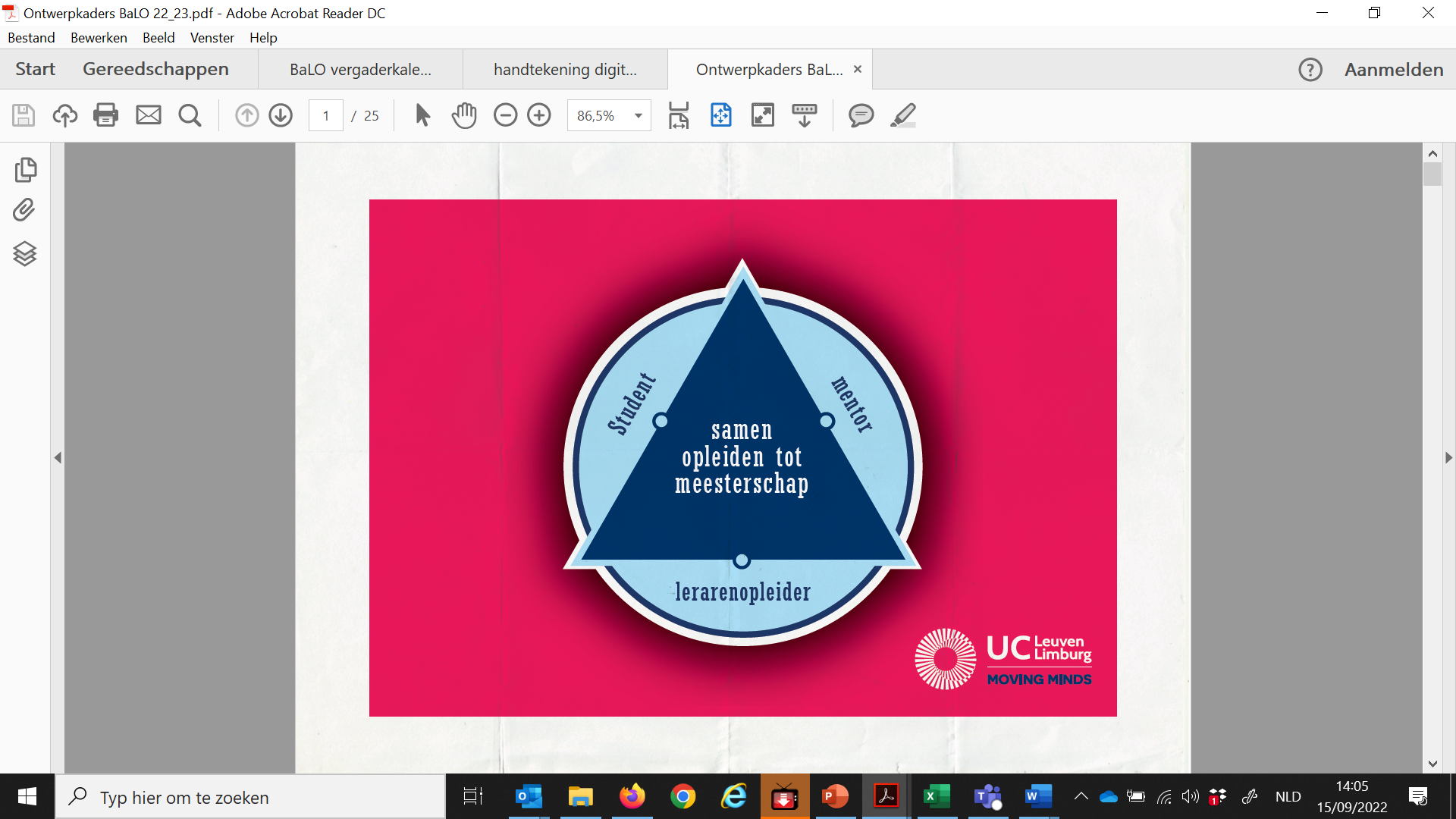 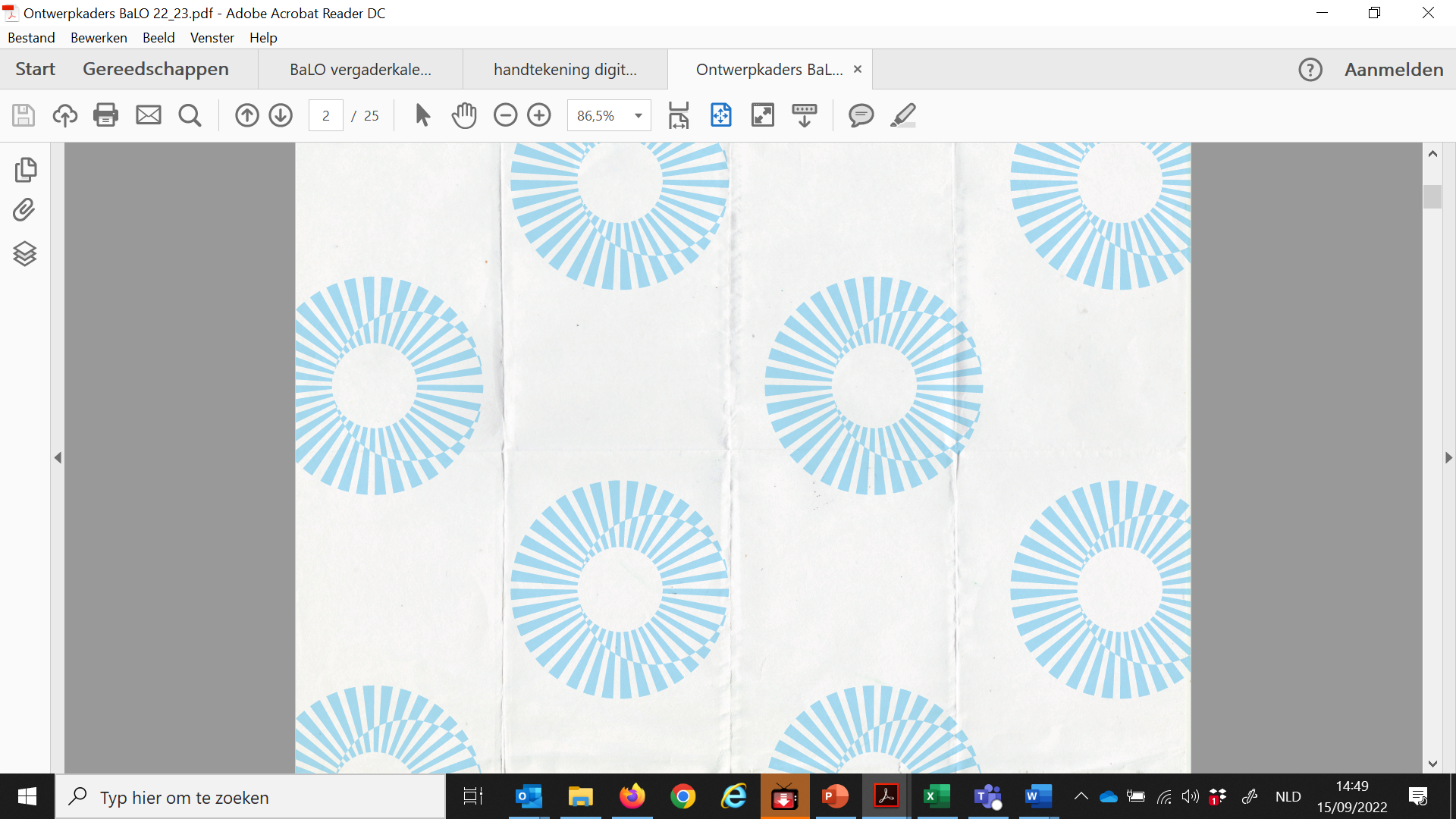 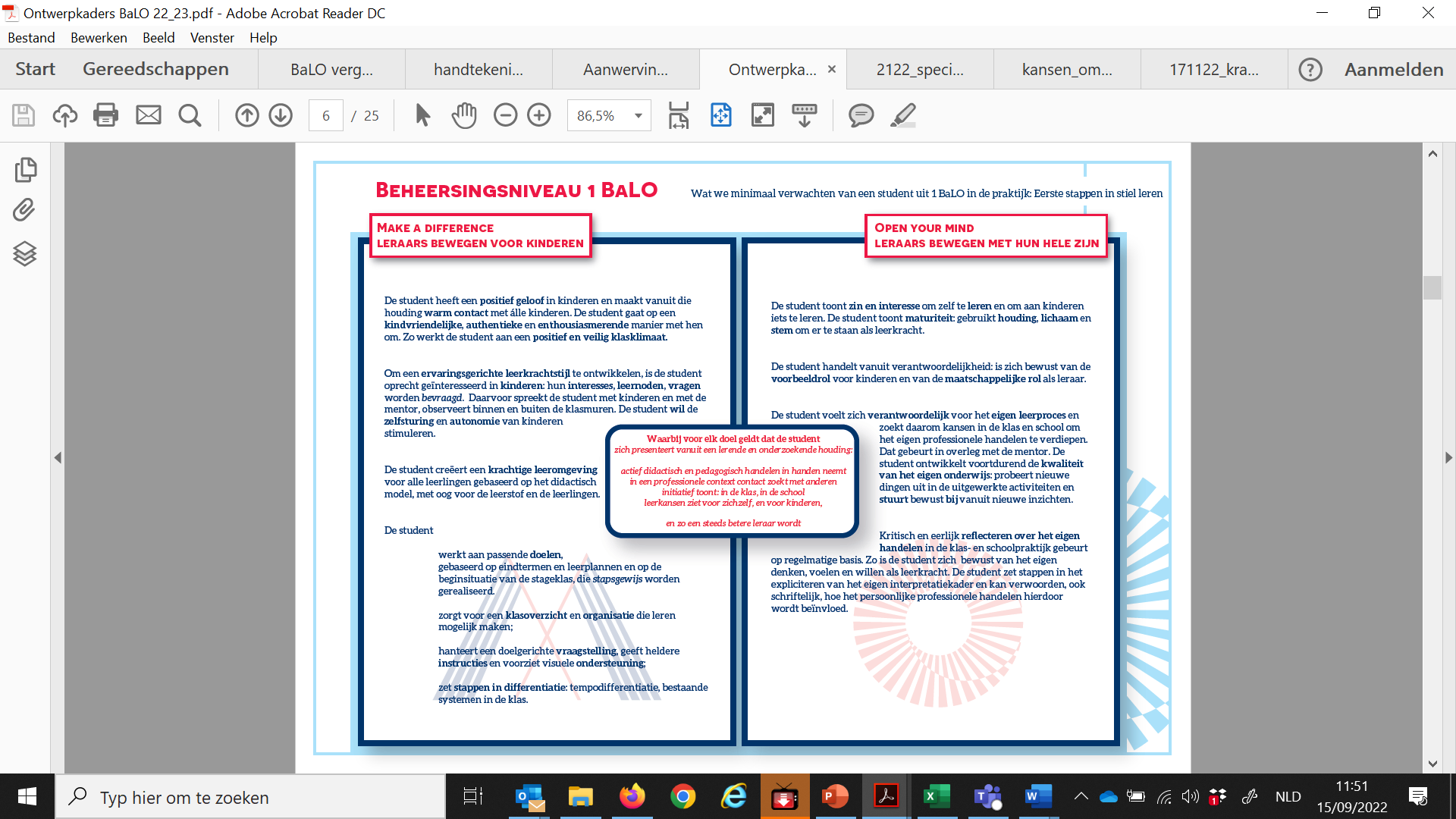 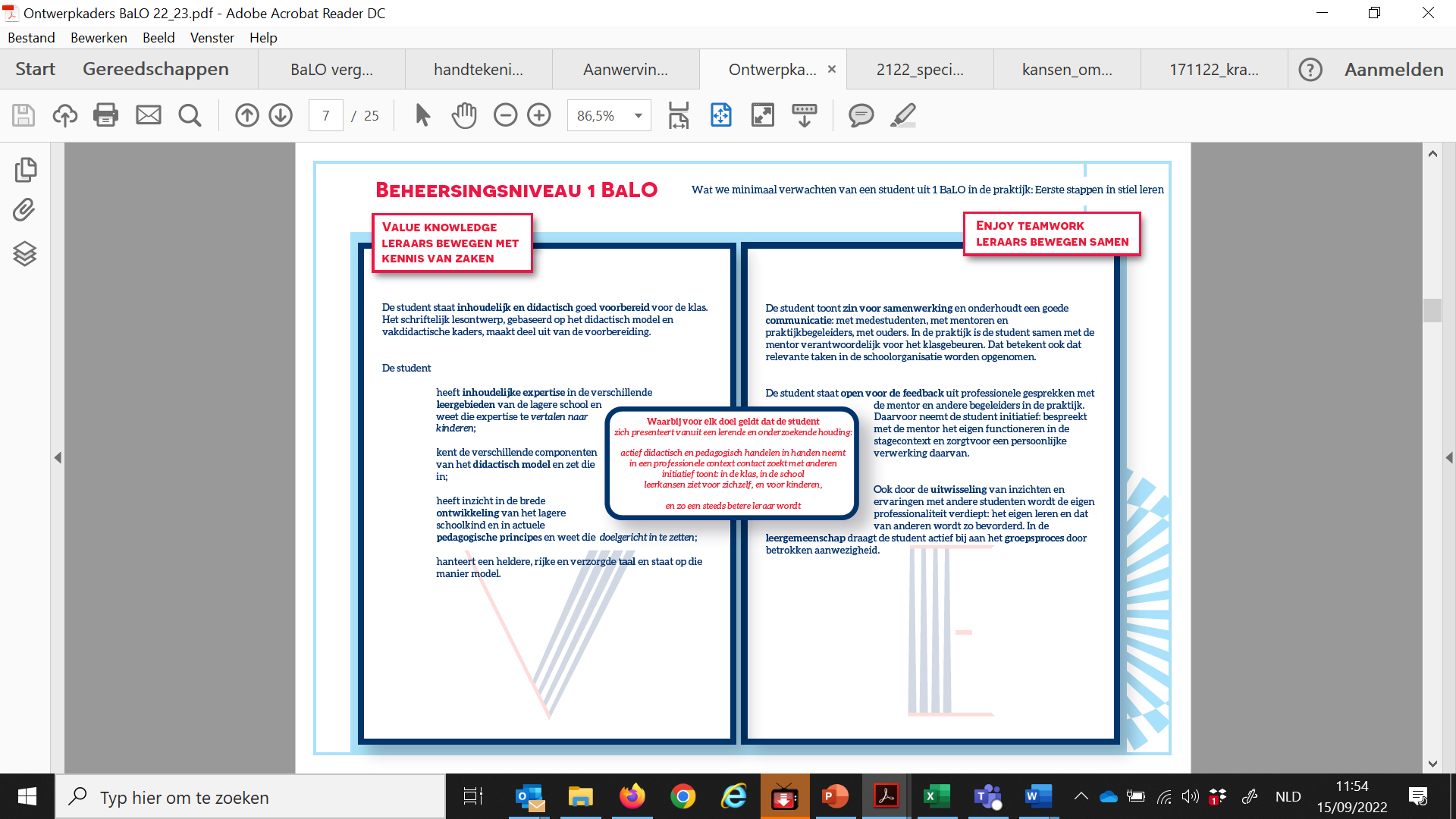 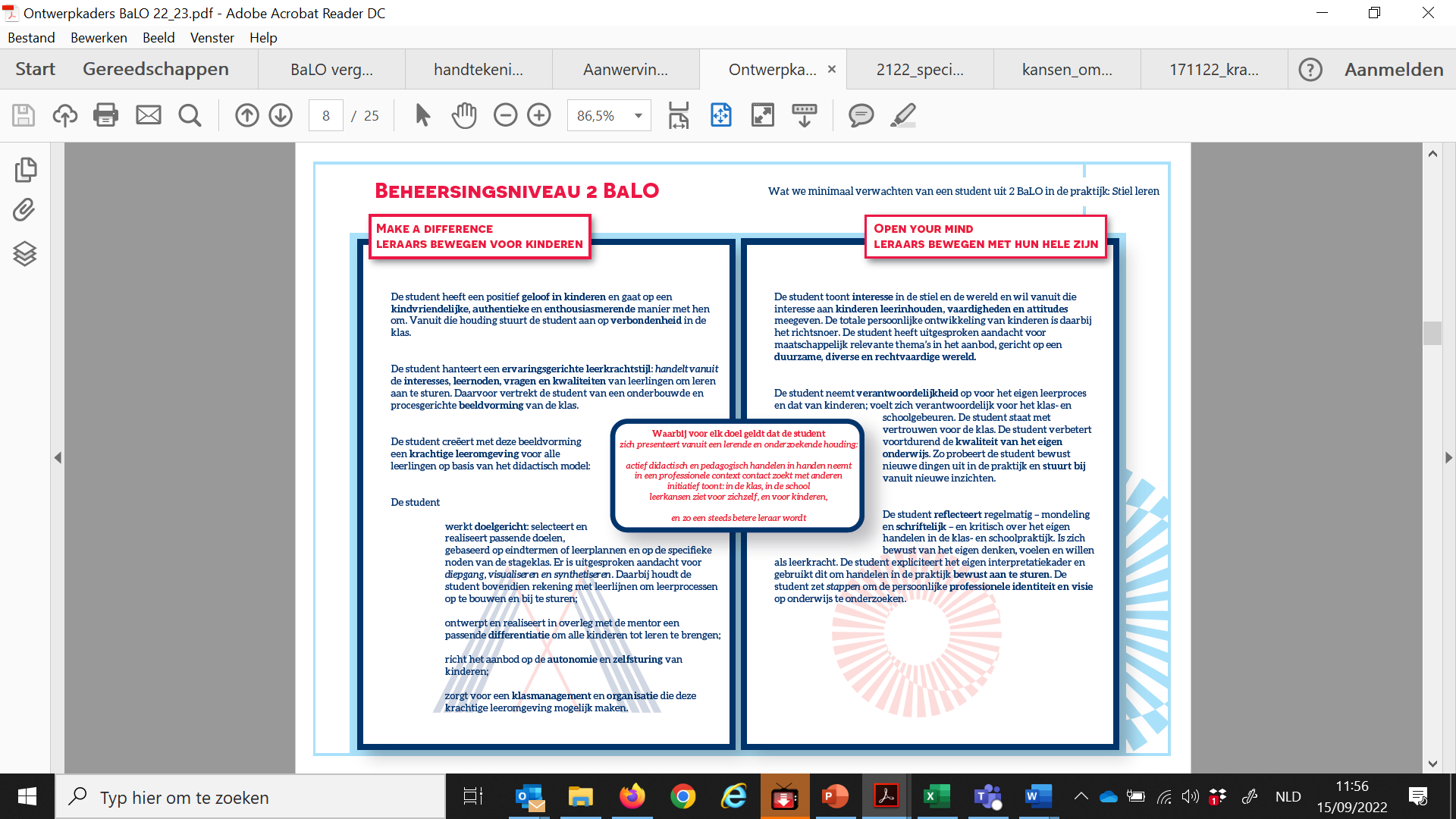 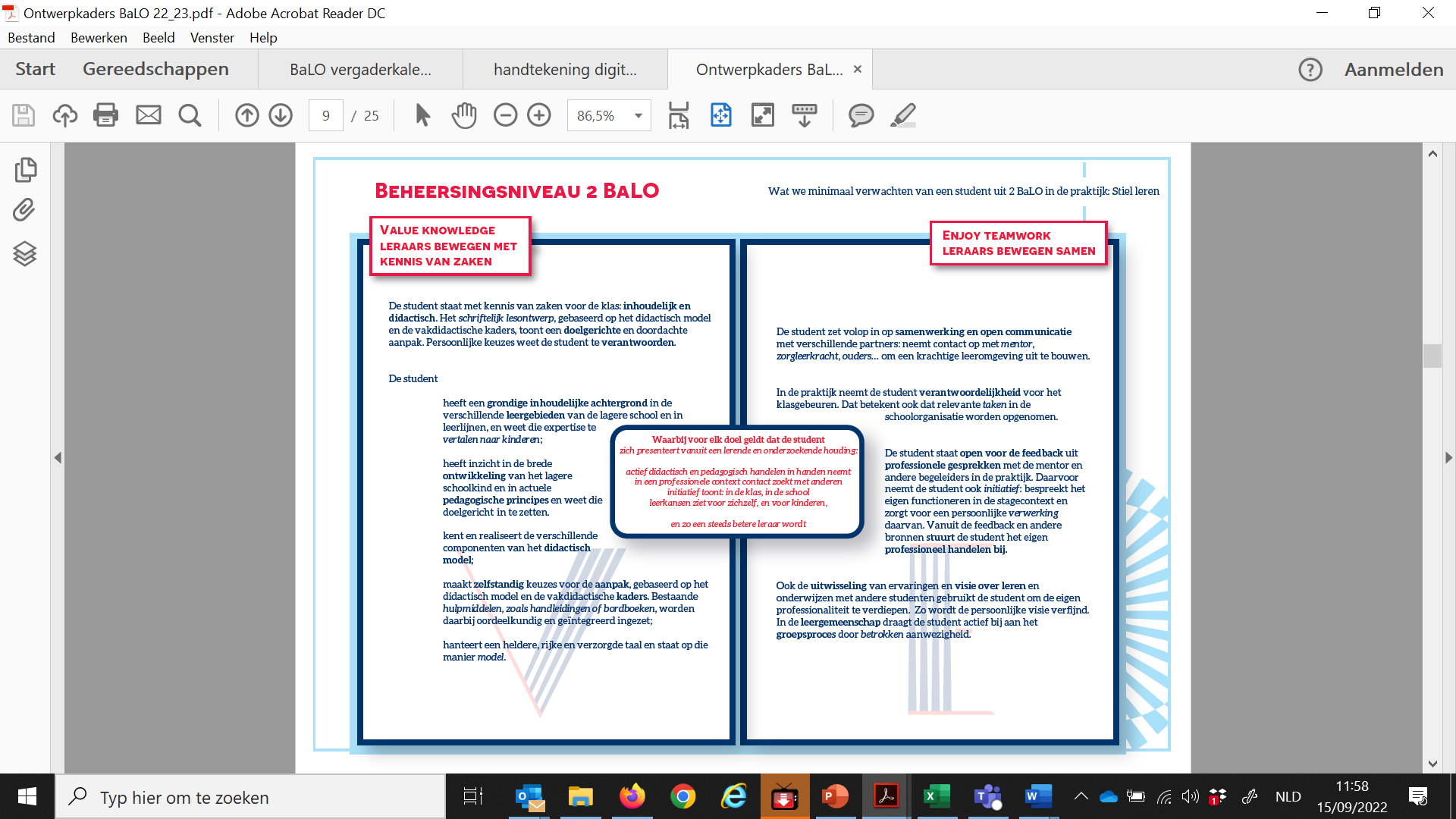 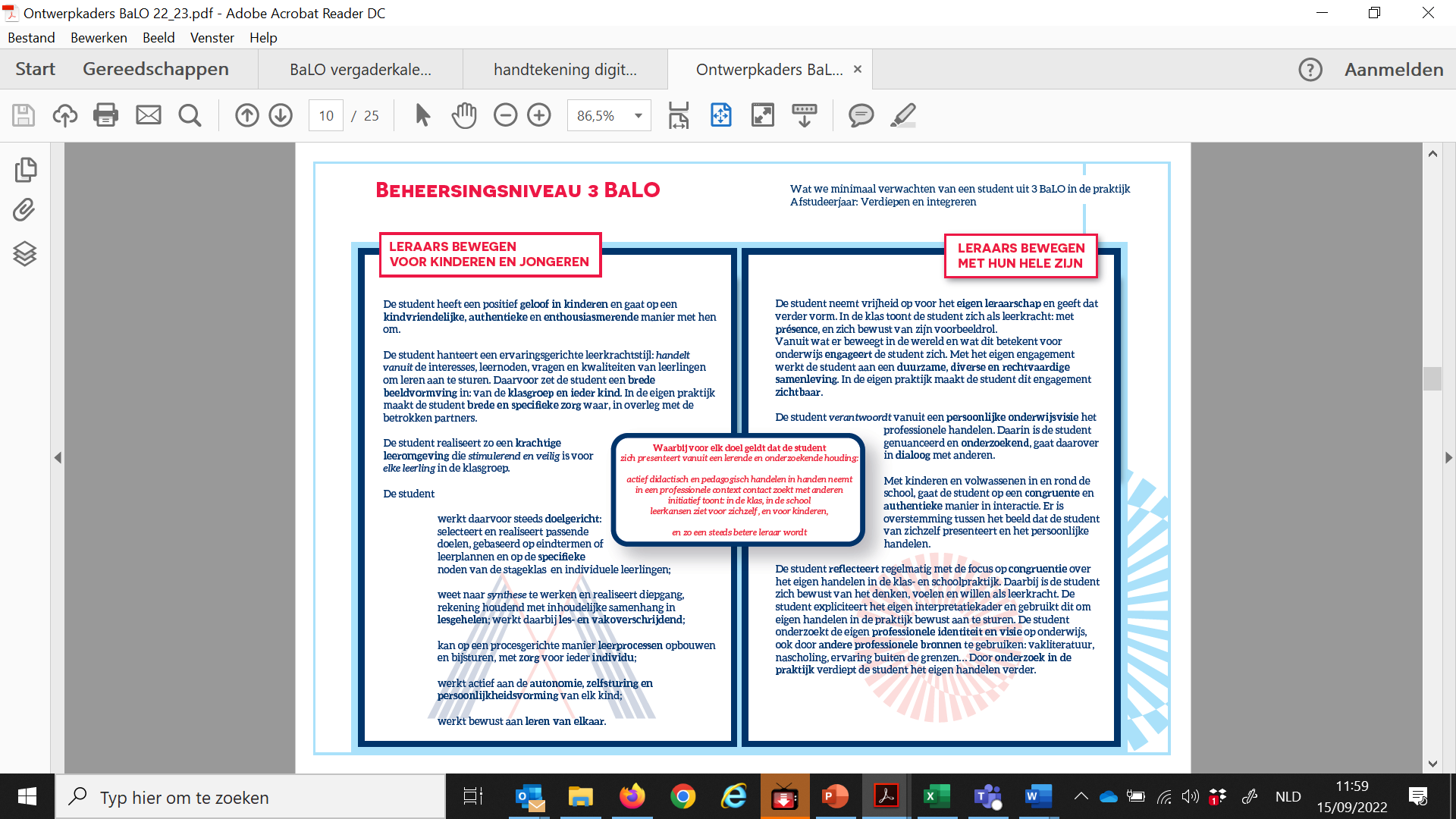 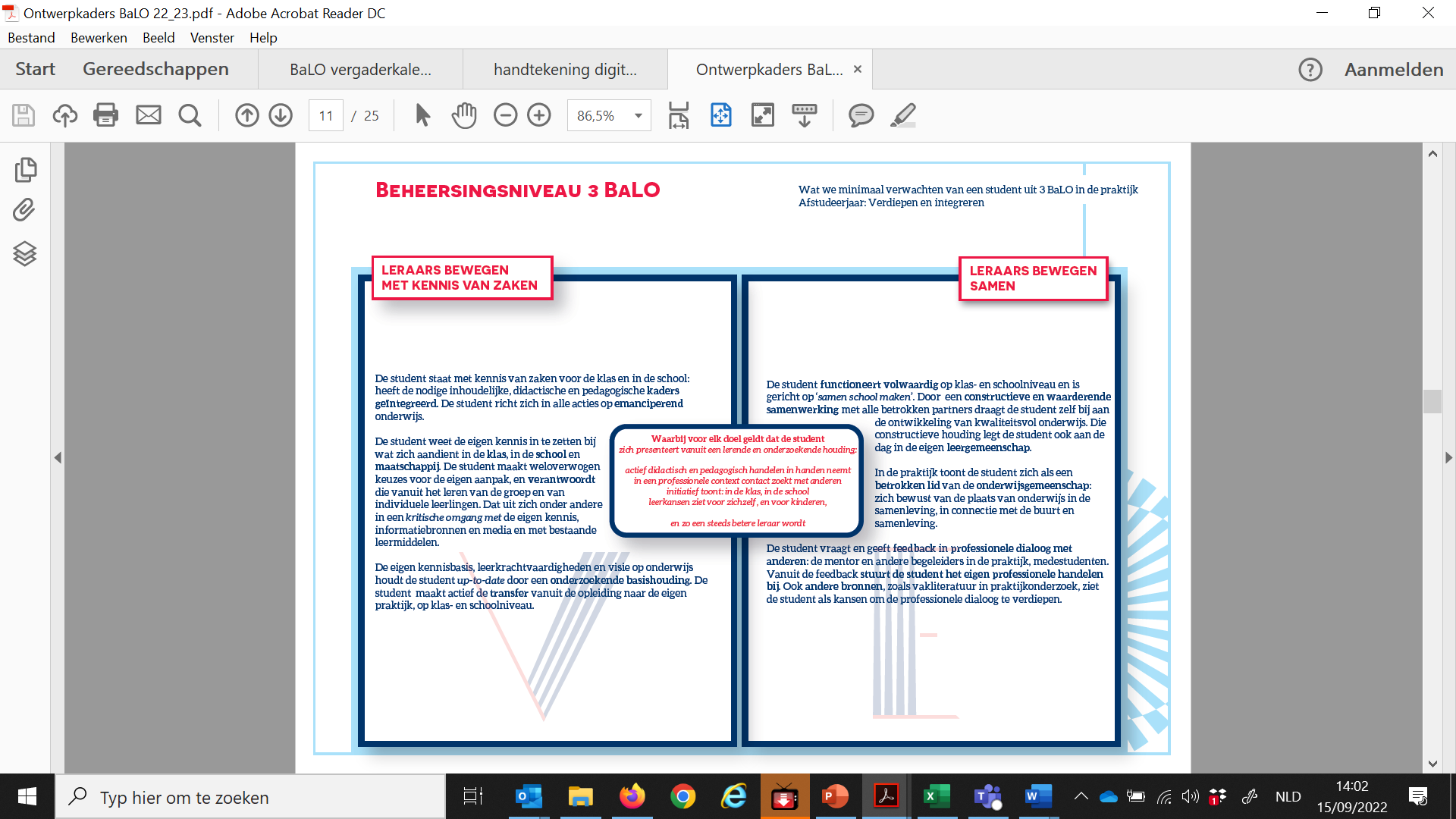 EVALUATIEDOCUMENT BALO 2022-2023*Bij het invullen van dit evaluatiedocument:Het beheersingsniveau van de student is afhankelijk van de opleidingsfase. Neem daarom het juiste beheersingsniveau door, vooraleer je dit document invult. Aan de mentor vragen we om het ingevulde document door te nemen met de student en het te mailen naar de studentencoach van de student.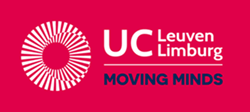 Educatieve Bachelor Lager onderwijsCampus Diepenbeek, Agoralaan gebouw B, bus 4 - 3590 DiepenbeekTel. 011 18 00 00StudentVoornaam en naam: 	Opleidingsfase/klas:  Studentencoach: 	Evaluatiedocument ingevuld door: (vink de gepaste optie aan)Datum:  stageschoolStageschool: Adres: Stagementor(en): Stageklas: Aantal leerlingen: Stageschool: Adres: Stagementor(en): Stageklas: Aantal leerlingen:  opleiding Bezoekende docent: Lesonderwerp: Datum bezoek: Bezoekende docent: Lesonderwerp: Datum bezoek:  studentLeraars bewegen voor kinderen Beschrijf jouw beeld van deze student/jezelf. 
Wat heb je gewaardeerd? Wat heb je  gemist?Leraars bewegen met hun hele zijnBeschrijf jouw beeld van deze student/jezelf. 
Wat heb je gewaardeerd? Wat heb je  gemist?Leraars bewegen met kennis van zakenBeschrijf jouw beeld van deze student/jezelf. 
Wat heb je gewaardeerd? Wat heb je  gemist?Leraars bewegen samenBeschrijf jouw beeld van deze student/jezelf. 
Wat heb je gewaardeerd? Wat heb je  gemist?